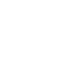 НОВООДЕСЬКА МІСЬКА РАДАМИКОЛАЇВСЬКОЇ ОБЛАСТІ  ВИКОНАВЧИЙ КОМІТЕТ                  Р І Ш Е Н Н Я                                    16 червня 2021                                м. Нова Одеса                                      №  76Про надання матеріальної допомоги громадянам громадиВідповідно до п.1 частини «а», п.14 частини «б» статті 34 Закону України «Про місцеве самоврядування в Україні», на виконання п.24 розділу 1  Комплексної програми «Турбота» Новоодеської міської ради на 2021-2025 роки, розглянувши заяви громадян Саух В.С., Везерінської Н.П., Віницького В.В., Золотої О.М., Ковригіної В.Г., Шведової О.П., Нікітюка В.В., Мнацаканян Р.О., Молчаніцької Д.П. про надання  матеріальної допомоги та представлені документи, виконавчий комітет міської радиВИРІШИВ :1. Надати матеріальну допомогу громадянці Саух Валентині Степанівні, 1963 р.н., яка проживає в *, кошти в сумі 4000 грн. 2. Надати матеріальну допомогу громадянці Везерінській Ніні Павлівні, 1944 р.н., яка проживає в *, кошти в сумі 1500 грн.3. Надати матеріальну допомогу громадянину Віницькому Віктору Валерійовичу, 1979 р.н., який проживає в *, кошти в сумі 1500 грн.4. Надати матеріальну допомогу громадянці Золотій Оксані Миколаївні, 1975 р.н., яка проживає в *, кошти в сумі 2000 грн.5. Надати матеріальну допомогу громадянці Ковригіній Валентині Георгіївні, 1954 р.н., яка проживає в *, кошти в сумі  4000 грн.6. Надати матеріальну допомогу громадянці Шведовій Олександрі Павлівні, 1947 р.н., яка проживає в * кошти в сумі 1000 грн.7. Надати матеріальну допомогу громадянину Нікітюку Вадиму Володимировичу, 1986 р.н., який проживає в *, кошти в сумі 2000 грн.8. Надати матеріальну допомогу громадянці Мнацаканян Руслані Олегівні, 1990 р.н., яка проживає в * кошти в сумі 2000 грн.9. Надати матеріальну допомогу громадянці Молчаніцькій Діні Павлівні, 1941 р.н., яка проживає в * кошти в сумі 2000 грн.10. Відділу бухгалтерського обліку та звітності виконавчого комітету Новоодеської міської ради (Ярковій О.М.) здійснити виплати згідно чинного законодавства.11. Контроль за виконанням даного рішення покласти на керуючого справами  виконкому міської ради Чубука Г.П.Міський голова 				                             Олександр ПОЛЯКОВ